Blue-Collar Leadership: Evaluation & Action Assessments  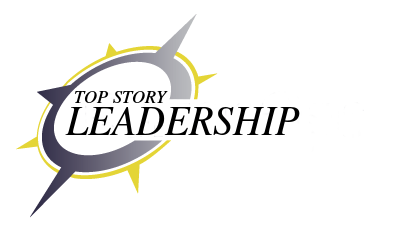 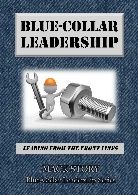  Principle: I easily build rapport with others. (understand them, relating to them, connect with them)I rated myself a ______ on today’s principle.I gave myself this rating because:If I raise my rating, I will benefit because:I feel _______________ demonstrates this principle well because:My specific action from this session is to:Principle: I express my belief in others openly to them.I rated myself a ______ on today’s principle.I gave myself this rating because:If I raise my rating, I will benefit because:I feel _______________ demonstrates this principle well because:My specific action from this session is to:Principle: I embrace personal growth and change.I rated myself a ______ on today’s principle.I gave myself this rating because:If I raise my rating, I will benefit because:I feel _______________ demonstrates this principle well because:My specific action from this session is to:Principle: I do what I know I should do when I know I should do it.I rated myself a ______ on today’s principle.I gave myself this rating because:If I raise my rating, I will benefit because:I feel _______________ demonstrates this principle well because:My specific action from this session is to:Principle: I make choices that demonstrate I value and support my team.I rated myself a ______ on today’s principle.I gave myself this rating because:If I raise my rating, I will benefit because:I feel _______________ demonstrates this principle well because:My specific action from this session is to:Principle: I do something every day to ensure I will truly be better tomorrow.I rated myself a ______ on today’s principle.I gave myself this rating because:If I raise my rating, I will benefit because:I feel _______________ demonstrates this principle well because:My specific action from this session is to:Principle: I behave and act in a way that causes everyone to speak highly of me.I rated myself a ______ on today’s principle.I gave myself this rating because:If I raise my rating, I will benefit because:I feel _______________ demonstrates this principle well because:My specific action from this session is to:Principle: I walk the talk by modeling the behavior I believe in and expect others to model.I rated myself a ______ on today’s principle.I gave myself this rating because:If I raise my rating, I will benefit because:I feel _______________ demonstrates this principle well because:My specific action from this session is to:Principle: I believe in my ability to achieve greater success.I rated myself a ______ on today’s principle.I gave myself this rating because:If I raise my rating, I will benefit because:I feel _______________ demonstrates this principle well because:My specific action from this session is to:Principle: I accept responsibility for improving everything that is wrong in my life.I rated myself a ______ on today’s principle.I gave myself this rating because:If I raise my rating, I will benefit because:I feel _______________ demonstrates this principle well because:My specific action from this session is to:Principle: I have the ability to pause and choose my response based on my values instead of my feelings.I rated myself a ______ on today’s principle.I gave myself this rating because:If I raise my rating, I will benefit because:I feel _______________ demonstrates this principle well because:My specific action from this session is to:Principle: I make choices that will create the future I want.I rated myself a ______ on today’s principle.I gave myself this rating because:If I raise my rating, I will benefit because:I feel _______________ demonstrates this principle well because:My specific action from this session is to:Principle: I make courageous choices regularly and consistently.I rated myself a ______ on today’s principle.I gave myself this rating because:If I raise my rating, I will benefit because:I feel _______________ demonstrates this principle well because:My specific action from this session is to:Principle: I have separated myself from all the negative/toxic people in my life.I rated myself a ______ on today’s principle.I gave myself this rating because:If I raise my rating, I will benefit because:I feel _______________ demonstrates this principle well because:My specific action from this session is to:Principle: I make effective choices that will improve my character.I rated myself a ______ on today’s principle.I gave myself this rating because:If I raise my rating, I will benefit because:I feel _______________ demonstrates this principle well because:My specific action from this session is to:Principle: I invest more of my time and money in developing my character than my competency.I rated myself a ______ on today’s principle.I gave myself this rating because:If I raise my rating, I will benefit because:I feel _______________ demonstrates this principle well because:My specific action from this session is to:Principle: I model the behavior of a high impact leader.I rated myself a ______ on today’s principle.I gave myself this rating because:If I raise my rating, I will benefit because:I feel _______________ demonstrates this principle well because:My specific action from this session is to:Principle: People who don’t report to me choose to follow me.I rated myself a ______ on today’s principle.I gave myself this rating because:If I raise my rating, I will benefit because:I feel _______________ demonstrates this principle well because:My specific action from this session is to:Principle: I go above and beyond to support my leader daily.I rated myself a ______ on today’s principle.I gave myself this rating because:If I raise my rating, I will benefit because:I feel _______________ demonstrates this principle well because:My specific action from this session is to:Principle: I always seek to first understand before attempting to be understood.I rated myself a ______ on today’s principle.I gave myself this rating because:If I raise my rating, I will benefit because:I feel _______________ demonstrates this principle well because:My specific action from this session is to:Principle: I give credit to others when things go right and take the blame when things go wrong.I rated myself a ______ on today’s principle.I gave myself this rating because:If I raise my rating, I will benefit because:I feel _______________ demonstrates this principle well because:My specific action from this session is to:Principle: I take responsibility and recommend solutions without being asked.I rated myself a ______ on today’s principle.I gave myself this rating because:If I raise my rating, I will benefit because:I feel _______________ demonstrates this principle well because:My specific action from this session is to:Principle: I look for ways to intentionally help others succeed and share knowledge freely.I rated myself a ______ on today’s principle.I gave myself this rating because:If I raise my rating, I will benefit because:I feel _______________ demonstrates this principle well because:My specific action from this session is to:Principle: I am always the first to help.I rated myself a ______ on today’s principle.I gave myself this rating because:If I raise my rating, I will benefit because:I feel _______________ demonstrates this principle well because:My specific action from this session is to:Principle: I always do more than others expect.I rated myself a ______ on today’s principle.I gave myself this rating because:If I raise my rating, I will benefit because:I feel _______________ demonstrates this principle well because:My specific action from this session is to:Principle: I always do things sooner than others expect.I rated myself a ______ on today’s principle.I gave myself this rating because:If I raise my rating, I will benefit because:I feel _______________ demonstrates this principle well because:My specific action from this session is to:Principle: I always do things better than expected.I rated myself a ______ on today’s principle.I gave myself this rating because:If I raise my rating, I will benefit because:I feel _______________ demonstrates this principle well because:My specific action from this session is to:Principle: I am often attempting things outside my comfort zone.I rated myself a ______ on today’s principle.I gave myself this rating because:If I raise my rating, I will benefit because:I feel _______________ demonstrates this principle well because:My specific action from this session is to:Principle: I regularly invest my time and money in personal development.I rated myself a ______ on today’s principle.I gave myself this rating because:If I raise my rating, I will benefit because:I feel _______________ demonstrates this principle well because:My specific action from this session is to:Principle: I regularly volunteer for assignments or tasks that will challenge me.I rated myself a ______ on today’s principle.I gave myself this rating because:If I raise my rating, I will benefit because:I feel _______________ demonstrates this principle well because:My specific action from this session is to: